Hrvatsko-češko društvo i Katedra za češki jezik i književnost Filozofskog fakulteta Sveučilišta u Zagrebu pozivaju Vas na 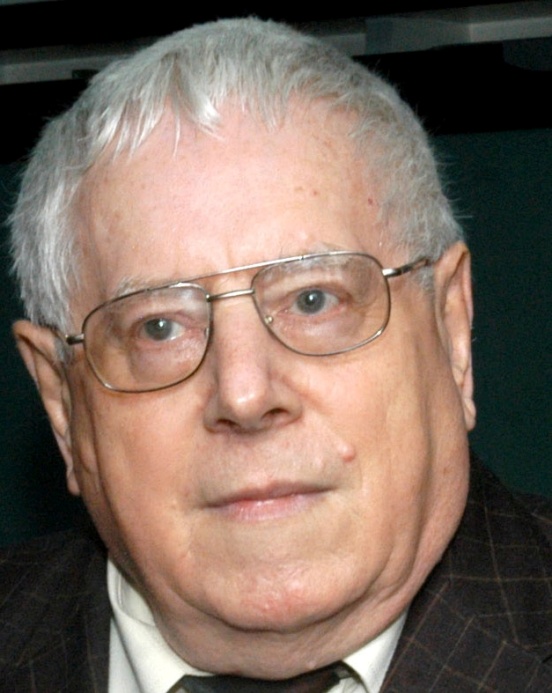 proslavu 80. rođendana DUŠANA KARPATSKOGistaknutog češkog kroatista, prevoditelja i književnog povjesničara, počasnog člana Hrvatsko-češkog društva koja će se, u nazočnosti slavljenika, održati                                  u petak 22. svibnja 2015. u 14 sati u                                  Vijećnici Filozofskog fakulteta, Ivana Lučića 3 u Zagrebu.Radujemo se Vašem dolasku.